Ste.  Grade 6 School Supply List2023-20244 binders (1.5 – 2 inch)                   600 sheets loose-leaf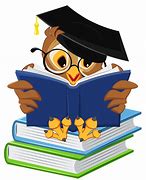 2 dozen pencils Pencil sharpener1 - 30 cm ruler1 set of pencil crayons1 package markers2 glue sticks                                                         2 blue pens2 red pens4 erasers2 highlighters2 Black fine point sharpiesscissorsPencil caseLarge Ziploc bagPage dividers (10)1 geometry setinside runners with non-marking soles for gym floor   water bottle                                                1 box kleenexchange of clothing for Phys. Ed*Please feel free to re-use supplies from previous years and name all of your school supplies.*Thank youMrs. Katherine DupréGrade 6 Homeroom Teacher                                                      